Summer week 1 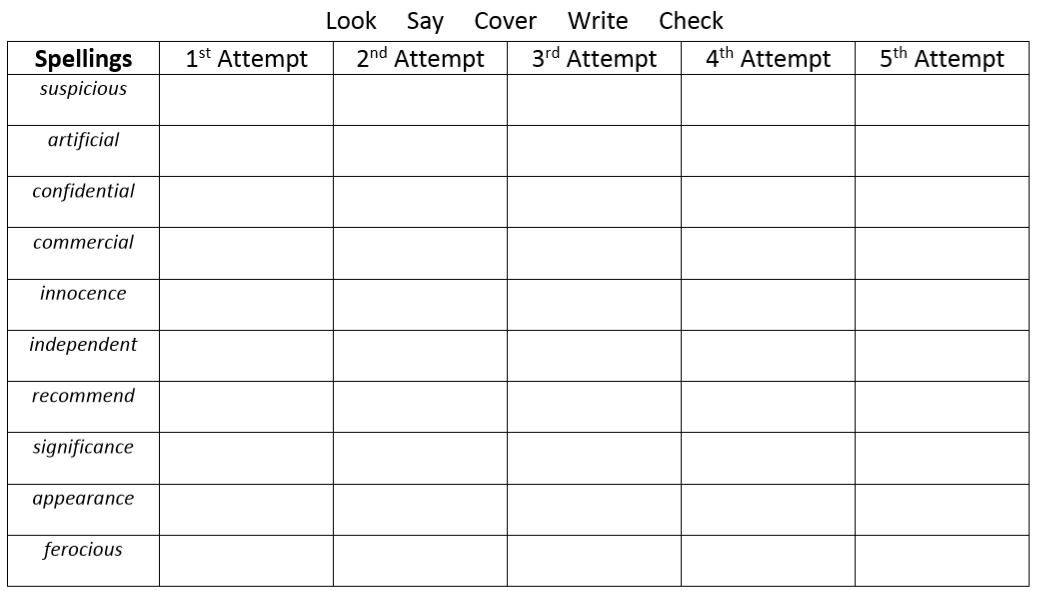 Can you spot the spelling patterns?